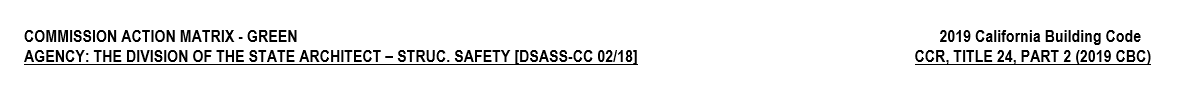 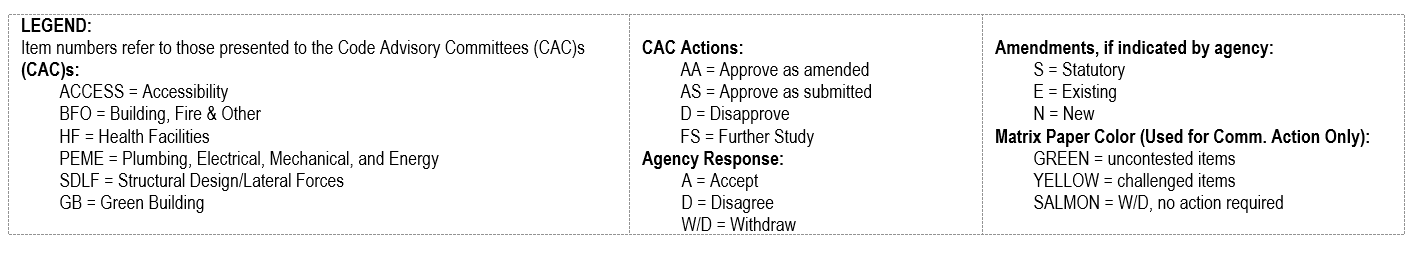 STRUCTURAL DESIGN / LATERAL FORCES (SD-LF) CODE ADVISORY COMMITTEE (DSA-SS/CC)CHAPTER 1 – DIVISION I, SCOPE AND ADMINISTRATIONAdopt amendments listed belowCHAPTER 1 – DIVISION II, SCOPE AND ADMINISTRATIONAdopt amendments listed belowCHAPTER 2 – DEFINITIONSAdopt entire Chapter with new amendment listed belowCHAPTER 3 – USE AND OCCUPANCY CLASSIFICATION; CHAPTER 4 – SPECIAL DETAILED REQUIREMENTS ON USE AND OCCUPANCY;CHAPTER 5 – GENERAL BUILDING HEIGHT AND AREAS;CHAPTER 6 – TYPE OF CONSTRUCTION; andCHAPTER 7 – FIRE AND SMOKE PROTECTION FEATURESCHAPTER 8 – INTERIOR FINISHESCHAPTER 9 – FIRE PROTECTION SYSTEMSCHAPTER 10 – MEANS OF EGRESSCHAPTER 12 – INTERIOR ENVIRONMENTCHAPTER 14 – EXTERIOR WALLSAdopt entire Chapter(s) with or without existing amendmentCHAPTER 15 – ROOF ASSEMBLIES AND ROOFTOP STRUCTURESAdopt entire Chapter carry forward existing amendments with modificationCHAPTER 16 – STRUCTURAL DESIGNAdopt entire chapter as amended, amended sections listed belowCHAPTER 16A – STRUCTURAL DESIGN   [RED COLORED TEXT INDICATES ITEMS CARRIED FORWARD WITHOUT CHANGE]and is noted as red textAdopt entire Chapter with existing amendments to be carried forward and new amendments listed belowCHAPTER 17A – SPECIAL INSPECTIONS AND TESTS   [RED COLORED TEXT INDICATES ITEMS CARRIED FORWARD WITHOUT CHANGE]Adopt entire Chapter carry forward existing amendments with modification, Red Text Is noted as red textCHAPTER 18a – SOILS AND FOUNDATIONS   [RED COLORED TEXT INDICATES ITEMS CARRIED FORWARD WITHOUT CHANGE]Adopt entire Chapter carry forward existing amendments with modification Red Text Is noted as red textCHAPTER 19 – CONCRETE Adopt entire Chapter carry forward existing amendments with modificationCHAPTER 19A – CONCRETE   [RED COLORED TEXT INDICATES ITEMS CARRIED FORWARD WITHOUT CHANGE] Red Text Is noted as red textAdopt entire Chapter carry forward existing amendments with modification CHAPTER 20 – ALUMINUM Adopt entire Chapter carry forward existing amendments with modificationCHAPTER 21 – MASONRY Adopt entire Chapter carry forward existing amendments with modifications CHAPTER 21A – MASONRY  [RED COLORED TEXT INDICATES ITEMS CARRIED FORWARD WITHOUT CHANGE] Red Text Is noted as red textAdopt entire Chapter carry forward existing amendments with modifications CHAPTER 22 – Steel Adopt entire Chapter carry forward existing amendments with modifications CHAPTER 22A – Steel   [RED COLORED TEXT INDICATES ITEMS CARRIED FORWARD WITHOUT CHANGE] Red Text Is noted as red textAdopt entire Chapter carry forward existing amendments with modifications CHAPTER 23 – WOOD Adopt entire Chapter carry forward existing amendments with modifications CHAPTER 24 – GLASS AND GLAZING Adopt entire Chapter carry forward existing amendments with modifications CHAPTER 25 – GYPSUM BOARD, GYPSUM PANEL PRODUCTS AND PLASTER Adopt entire Chapter carry forward existing amendments with modifications CHAPTER 26 – PLASTIC Adopt entire Chapter with new amendments CHAPTER 30 – ELEVATORS AND CONVEYING SYSTEMS Adopt entire Chapter without amendmentCHAPTER 31 – SPECIAL CONSTRUCTION Adopt entire Chapter with new amendmentsCHAPTER 32 – ENCROACHMENTS INTO THE PUBLIC RIGHT-OF-WAYAdopt entire Chapter without amendmentCHAPTER 33 – SAFEGUARDS DURING CONSTRUCTIONAdopt entire Chapter without amendmentCHAPTER 35 – REFERENCED STANDARDS Adopt entire Chapter carry forward existing amendments with modifications and new standards adoptionsItem Number 1Code SectionType of amend-ment(S, E, N)CAC:(AS, AA,D, FS)Agency Response to CAC(A, D, W/D)45-Day Comments(AS, AA, D, FS)AnnotationsCBSC Action (AS, AA, D, FS)1.9.2.1.1Item 1.1 & 2.2EASAAmend sub-item 1.1 and 2.2 to update ref. sections1.9.2.2.1Item 1.1 & 2.2EASAAmend sub-item 1.1 and 2.2 to update ref. sectionsItem Number 2Code SectionType of amend-ment(S, E, N)CAC:(AS, AA,D, FS)Agency Response to CAC(A, D, W/D)45-Day Comments(AS, AA, D, FS)AnnotationsCBSC Action (AS, AA, D, FS)102.4EASAAmend existing section106.1.1EASAAmend existing section107.2.5ESTFSAAmend existing section107.2.7ESTFSARepeal model code section110.3.6ESTFSAAmend existing section110.3.8.1ESTFSADelete model code sectionItem Number 3Code SectionType of amend-ment(S, E, N)CAC:(AS, AA,D, FS)Agency Response to CAC(A, D, W/D)45-Day Comments(AS, AA, D, FS)AnnotationsCBSC Action (AS, AA, D, FS)ACTIVE EARTHQUAKE FAULTEASAAdd DSA-SS and DSA-SS/CC banner – Relocated from 1613A.2BASEEASAAdd DSA-SS and DSA-SS/CC banner – Relocated from 1613A.2DISTANCE FROM AN ACTIVE EARTHQUAKE FAULTEASAAdd DSA-SS and DSA-SS/CC banner – Relocated from 1613A.2EQUIPMENTNASAAdd new def. for DSA-SS and DSA-SS/CCFIXED EQUIPMENTNASAAdd new def. for DSA-SS and DSA-SS/CCDSASS 02/18-3-6.1MOBILE EQUIPMENTNASAAdd new def. for DSA-SS and DSA-SS/CCMOVABLE EQUIPMENTNASAAdd new def. for DSA-SS and DSA-SS/CCIRREGULAR STRUCTUREEASAAdd DSA-SS and DSA-SS/CC banner – Relocated from 1613A.2NEXT GENERATION ATTENUATION WEST 2 (NGA WEST 2)EASAAmend definition title and year ref. and add DSA-SS/CC bannerPROJECT INSPECTOREASAAdd DSA-SS and DSA-SS/CC banner – Relocated from 1702A.1QUALITY ASSURANCE (QA)EASAAdd DSA-SS and DSA-SS/CC banner – Relocated from 1702A.1QUALITY CONTROL (QC)EASAAdd DSA-SS and DSA-SS/CC banner – Relocated from 1702A.1Periodic special inspectionEASAAmend definition and add DSA-SS and DSA-SS/CC banner – Relocated from 1702A.1Item Number 4Code SectionType of amend-ment(S, E, N)CAC:(AS, AA,D, FS)Agency Response to CAC(A, D, W/D)45-Day Comments(AS, AA, D, FS)AnnotationsCBSC Action (AS, AA, D, FS)CHAPTER 3EASAAdopt Chapter 3 for DSA-SS & DSA-SS/CCCHAPTER 4EASAAdopt Chapter 4 for DSA-SS & DSA-SS/CCCHAPTER 5EASAAdopt Chapter 5 for DSA-SS & DSA-SS/CCCHAPTER 6EASAAdopt Chapter 6 for DSA-SS & DSA-SS/CCCHAPTER 7EASAAdopt Chapter 7 for DSA-SS & DSA-SS/CCCHAPTER 8EASAAdopt Chapter 8 for DSA-SS & DSA-SS/CCCHAPTER 9EASAAdopt Chapter 9 for DSA-SS & DSA-SS/CCCHAPTER 10EASAAdopt Chapter 10 for DSA-SS & DSA-SS/CCCCHAPTER 12EASAAdopt Chapter 12 for DSA-SS & DSA-SS/CCCHAPTER 14EASAAdopt Entire Chapter 14 as amended, carry forward existing amendments with minor editorial changes for DSA-SS & DSA-SS/CCItem Number 5Code SectionType of amend-ment(S, E, N)CAC:(AS, AA,D, FS)Agency Response to CAC(A, D, W/D)45-Day Comments(AS, AA, D, FS)AnnotationsCBSC Action (AS, AA, D, FS)1510.7.1EASARepeal model code section and exception for DSA-SS/CC amendment1510.7.2E/NSTFSAAmend existing section by adding new amendment to model code sectionItem Number 6Code SectionType of amend-ment(S, E, N)CAC:(AS, AA,D, FS)Agency Response to CAC(A, D, W/D)45-Day Comments(AS, AA, D, FS)AnnotationsCBSC Action (AS, AA, D, FS)1601.1.1EASAAmend item #1 for DSA-SS & DSA-SS/CC1601.1.2EASAAmend title and add new exception and amend existing item #11601.1.4EASAAdd new banner for DSA-SS/CC and amend sec. ref. in item #216167TitleEASARenumber section.Addendum item16167.3EASAAmend existing section heading number16167.3.1E/NASAAmend existing section16167.6EASAAmend existing section number and section16167.7EASAAmend existing section heading number16167.7.1Exc.EASAAmend section number and exception16167.9EASAAmend existing section heading number16167.9.1EASAAmend existing section number1616.9.2EASARepeal existing sectionACTIVE EARTHQUAKE FAULTEASARepeal existing definition DISTANCE FROM AN ACTIVE EARTHQUAKE FAULTEASARepeal existing definition IRREGULAR STRUCTUREEASARepeal existing definition1616.9.31617.9.2EASARenumber existing section1616.9.41617.9.3EASARenumber existing section1616.9.4.11617.9.3.1EASARenumber existing section1617.9.4NASAAdd new section1617.10NASAAdd new section1616.101617.11EASARenumber existing section1616.10.11617.11.1EASARenumber existing section and amend sec. ref. 1.3.61.3.8EASARenumber existing section1616.10.21617.11.2EASARepeal existing section and add “Reserved” for future use1616.10.31617.11.3EASARenumber existing section and amend exceptions1616.10.51617.11.5EASARenumber existing section1616.10.91617.11.9E/NAAARenumber existing section and add new exception.  Addendum item1616.10.111617.11.11EASARepeal existing section and add “Reserved” for future use1616.10.121617.11.12EASARepeal existing section and add “Reserved” for future use1616.10.131617.11.13EASARepeal existing section and add “Reserved” for future use1616.10.141617.11.14EASARenumber existing section and amend sec. ref. in item #31616.10.151617.11.15EASARenumber existing section and amend sections1616.10.161617.11.16EAAARenumber existing section and amend 1616.10.171617.11.17E/NASARenumber existing section and add new section1616.10.181617.11.18E/NASARenumber existing section and add new section1616.10.191617.11.19E/NASARenumber existing section and add new section1616.10.201617.11.20EASARenumber existing section and amend sec. ref.1616.10.211617.11.21EASARenumber existing section and amend sec. ref.1616.10.221617.11.22EASARepeal existing section and add “Reserved” for future use1616.10.231617.11.23EASARepeal existing section and add “Reserved” for future use1616.10.241617.11.24EASARenumber existing sectionItem Number 7Code SectionType of amend-ment(S, E, N)CAC:(AS, AA,D, FS)Agency Response to CAC(A, D, W/D)45-Day Comments(AS, AA, D, FS)AnnotationsCBSC Action (AS, AA, D, FS)1601A.1.1EASAAmend item #11603A.1EASAAmend section reference1603A.1.5EASAAmend item #14 ASCE ref.1603A.1.9.10EASARenumber existing section1603A.2EASAAmend existing section1604A.3.1EASAAmend existing sectionTABLE 1604A.3EASAAmend existing table1604A.3.7.8EASARenumber existing section1604A.3.8.9EASARenumber existing section1604A.5EASAAdd ‘A’ to section reference in last sentenceTABLE 1604A.5EASAContinue repeal of model code section from new 2018 model code language1604A.5.1EASAAmend existing section1605A.1.1E/NASAAmend existing section1605A.3EASAAmend existing sectionTABLE 1607A.1EASAAmend Table footnote lettering1607A.12.13.6EASARenumber existing section 1607A.14.15EASARenumber existing sectionRed text1608A.2EASAContinue repeal of model code section from new 2018 model code languageRed textTABLERed text1608.2EASAContinue repeal of model code section from new 2018 model code language1609A.1.3.2EASARenumber existing section and amend exceptionRed text1612A.3EASAContinue repeal of model code section from new 2018 model code languageRed text1613A.1EASAContinue repeal of model code section from new 2018 model code language1613A.2EASARepeal section ACTIVE EARTHQUAKE FAULTEASARepeal definition from Ch. 16A and relocate to Ch. 2BASEEASARepeal definition from Ch. 16A and relocate to Ch. 2DISTANCE FROM AN ACTIVE EARTHQUAKE FAULTEASARepeal definition from Ch. 16A and relocate to Ch. 2GENERAL ACUTE CARE HOSPITALEASARepeal definition from Ch. 16A and relocate to Ch. 2IRREGULAR STRUCTUREEASARepeal definition from Ch. 16A and relocate to Ch. 2Red text1613A.2.1EASAContinue repeal of model code section from new 2018 model code language1613A.2.3EASAAmend existing section1613A.2.4EASAAmend existing sectionRed text1613A.2.5EASAContinue repeal of model code section from new 2018 model code languageRed text1613A.2.5.1EASAContinue repeal of model code section from new 2018 model code languageRed text1613A.2.5.2EASAContinue repeal of model code section from new 2018 model code language1613A.3EASAAmend existing section1613A.4.1EASARepeal model code section and item #3 amendment1615A.1E/NAAAAdd new amendment to existing section 1615A1616AEASARenumber to align with 2018 IBC renumbering1615A.11616A.1EASARenumber to align with 2018 IBC renumberingSECTION 16176AEASAAmend number for section heading16176AGeneralEASAAmend section number16176A.1.1 &1.3.8 1.3.6EASAAmend section number and ref sections16176A.1.2EASAAmend existing section16176A.1.3EASARepeal existing section and add “Reserved” for future use.16176A.1.4EASAAmend existing section number Modify existing exceptions with new references16176A.1.5EASAAmend existing section number16176A.1.6EASAAmend existing section number and amend existing item ‘f’16176A.1.716176A.1.8 &16176A.1.9EASARenumber and add ‘Reserved’ for future use16176A.1.10E/NAAAAmend existing section number and add new exception.  Addendum item16176A.1.11EASAAmend existing section number16176A.1.12EASARepeal section text and add “Reserved”16176A.1.13EASARepeal section text and add “Reserved”16176A.1.14EASARepeal section text and add “Reserved”16176A.1.15EASAAmend existing section number16176A.1.16EASAAmend existing section number and ref in item #316176A.1.17EASAAmend existing section number 16176A.1.18EASAAmend existing section number and add new exceptions16176A.1.19EASAAmend existing section number16176A.1.20EASAAmend existing section number & reference16176A.1.21EASAAmend existing section number and repeal existing amendment16176A.1.22EASAAmend existing section number and section16176A.1.23EASAAmend existing section number and add new text and repeal existing language16176A.1.24EASAAmend existing section number and repeal existing exceptions, add new section and exceptions16176A.1.25EASAAmend existing section number and repeal existing exceptions, add new section and exceptions16176A.1.26EASAAmend existing section number and repeal existing exceptions, add new section and exceptions16176A.1.27EASAAmend existing section number and section ref.16176A.1.28EASAAmend existing section number and section ref.16176A.1.29EASARepeal section text and add “Reserved”16176A.1.30EASARepeal section text and add “Reserved”16176A.1.31EASARepeal section text and add “Reserved”16176A.1.32EASARepeal section text and add “Reserved”16176A.1.33EASARepeal section text and add “Reserved”16176A.1.34EASARepeal section text and add “Reserved”16176A.1.35EASAAmend existing section number16176A.1.36EASAAmend existing section number16176A.1.37EASARepeal section text and add “Reserved”`16176A.1.38EAAAAmend existing section number and amend existing text16176A.1.39EASAAmend existing section number and amend existing text16176A.1.40EASAAmend existing section numberItem Number 8Code SectionType of amend-ment(S, E, N)CAC:(AS, AA,D, FS)Agency Response to CAC(A, D, W/D)45-Day Comments(AS, AA, D, FS)AnnotationsCBSC Action (AS, AA, D, FS)1701A.1.2EASAAdd new banner for DSA-SS/CC1701A.1.3.1EASAModify existing state amendment1702A.1 EASARepeal existing amendmentPROJECT INSPECTOREASARelocate def. to Ch. 2Quality Assurance (QA)EASARelocate def. to Ch. 2Quality Control (QC)EASARelocate def. to Ch. 2Periodic special inspectionEASARelocate def. to Ch. 2Red text1704A.2EASAContinue repeal of model code section from new 2018 model code languageRed text1704A.2.3EASAContinue repeal of model code section from new 2018 model code languageRed text1704A.2.4EASAContinue repeal of model code section from new 2018 model code language1704A2.5EASARepeal model code text and exception1704A.2.5.1EASARepeal model code section Red text1704A.3.2EASAContinue repeal of model code language from new 2018 model code languageRed text1704A.4EASAContinue repeal of model code language from new 2018 model code language1704A.5EASARepeal Item #1 and renumber remaining item numbers. Carry forward existing repeal of model code languageRed text1704A.6EASAContinue repeal of model code language from new 2018 model code language1704.6.1EASARepeal new model code section added to 2018 codeRed text1704.6.2EASAContinue repeal of model code language from new 2018 model code languageRed text1704.6.3EASAContinue repeal of model code language from new 2018 model code language1705A.2.1EASAContinue repeal of model code language from new 2018 model code language and add new language TABLE 1705A.2.1EASAAmend existing table1705A.2.2EASAContinue repeal of model code language from new 2018 model code language and add new language1705A.2.4.1EASAAmend section1705A.2.5E/NASAAmend existing section and add new amendment 1705A.2.6NASAAdd new sectionRed text1705A.3EASAContinue repeal of model code language from new 2018 model code language1705A.3.1EASAAmend section1705A.3.2EASAAmend section1705A.3.4E/NASAAmend existing section and add new exception to item #11705A.3.7EASAAdd new section1705A.3.8EASAAdd new sectionTABLE1705A.3EASAAmend existing Table and footnote ‘c’1705A.4EASAContinue repeal of model code language from new 2018 model code language and amend existing section1705A.4.1EASAContinue repeal of model code language from new 2018 model code language and amend existing section1705A.5.4Exc.EASAAmend existing references within the exception1705A.6.2NASAAdd new section1705A.6.3NASAAdd new section1705A.7EASAAmend existing section to add section ref.1705A.8EASAAmend existing section to add a section ref.Red text1705A.11.1EASAContinue repeal of model code exception language from new 2018 model code languageRed text1705A.11.2EASAContinue repeal of model code exception language from new 2018 model code languageRed text1705A.12EASAContinue repeal of model code exception language from new 2018 model code language1705A.12.1.1EASAContinue repeal of model code exception language from new 2018 model code language1705A.12.1.2EASAContinue repeal of model code exception language from new 2018 model code languageRed text1705A.12.2EASAContinue repeal of model code exception language from new 2018 model code languageRed text1705A.12.3EASAContinue repeal of model code exception language from new 2018 model code languageRed text1705A.12.4EASAContinue repeal of model code exception language from new 2018 model code languageRed text1705A.12.5EASAContinue repeal of model code exception language from new 2018 model code languageRed text1705A.12.6EASAContinue repeal of model code exception language from new 2018 model code languageRed text1705A.12.8EASAContinue repeal of model code exception language from new 2018 model code languageRed text1705A.12.9EASARepeal sectionRed text1705A.13EASAContinue repeal of model code exception language from new 2018 model code language1705A.13.1.1EASAContinue repeal of model code exception language from new 2018 model code language1705A.13.1.2EASAContinue repeal of model code exception language from new 2018 model code language 1705A.13.2EASAContinue repeal of model code exception language from new 2018 model code language and add new language1705A.13.3EASAContinue repeal of model code exception language from new 2018 model code language and add new languageRed text1705A.13.4EASAContinue repeal of model code exception language from new 2018 model code language1705A.17EASAAmend existing section1705A.19EASAAmend existing sectionItem Number 9Code SectionType of amend-ment(S, E, N)CAC:(AS, AA,D, FS)Agency Response to CAC(A, D, W/D)45-Day Comments(AS, AA, D, FS)AnnotationsCBSC Action (AS, AA, D, FS)1801A.1.2EASAAmend existing section 1801A.1.3.1EASAAmend existing sectionRed text1803A.1EASAContinue repeal of model code exception language from new 2018 model code languageRed text1803A.2Exc.EASAContinue repeal of model code exception language from new 2018 model code languageRed text1803A.5.4EASAContinue repeal of model code exception language from new 2018 model code language1803A.6EASAAmend existing sectionRed text1805A.2EASAContinue repeal of model code language from new 2018 model code languageRed text1807A.1.1EASAContinue repeal of model code language from new 2018 model code languageRed text1807A.1.3EASAContinue repeal of model code language from new 2018 model code languageRed text1807A.1.4EASAContinue repeal of model code language from new 2018 model code languageRed text1807A.1.5EASAContinue repeal of model code exception language from new 2018 model code languageRed text1807.1.6EASAContinue repeal of model code language from new 2018 model code languageRed text1807.1.6.1EASAContinue repeal of model code language from new 2018 model code languageRed text1807.1.6.2EASAContinue repeal of model code language from new 2018 model code languageRed textTABLE 1807.1.6.2EASAContinue repeal of model code language from new 2018 model code languageRed text1807.1.6.2.1EASAContinue repeal of model code language from new 2018 model code languageRed text1807.1.6.3EASAContinue repeal of model code language from new 2018 model code languageRed textTABLE 1807.1.6.3(1)EASAContinue repeal of model code language from new 2018 model code languageRed textTABLE 1807.1.6.3(2)EASAContinue repeal of model code language from new 2018 model code languageRed text1807.1.6.3.1EASAContinue repeal of model code language from new 2018 model code languageRed text1807.1.6.3.2EASAContinue repeal of model code language from new 2018 model code languageRed textTABLE 1807.1.6.3(3)EASAContinue repeal of model code language from new 2018 model code languageRed textTABLE 1807.1.6.3(4)EASAContinue repeal of model code language from new 2018 model code languageRed text1807A.2.2EASAContinue repeal of model code language from new 2018 model code languageRed text1808A.8EASAContinue repeal of model code language from new 2018 model code languageRed textTABLE 1808A.8.1EASAContinue repeal of model code language from new 2018 model code languageRed text1808A.8.6EASAContinue repeal of model code language and exceptions from new 2018 model code languageRed text1809A.7EASAContinue repeal of model code language from new 2018 model code languageRed textTABLE 1809.7EASAContinue repeal of model code language from new 2018 model code languageRed text1809A.8EASAContinue repeal of model code language and exception from new 2018 model code languageRed text1809A.9EASAContinue repeal of model code language and exception from new 2018 model code languageRed text1809.9.1EASAContinue repeal of model code language from new 2018 model code languageRed text1809.9.2EASAContinue repeal of model code language from new 2018 model code languageRed text1809A.10EASAContinue repeal of model code language and exception from new 2018 model code languageRed text1809A.12EASAContinue repeal of model code language from new 2018 model code languageRed text1810.3.2.1.2EASAContinue repeal of model code language from new 2018 model code languageRed text1810A.3.2.4EASAContinue repeal of model code language from new 2018 model code languageRed text1810.3.2.4.1EASAContinue repeal of model code language from new 2018 model code languageRed text1810A.3.8.3.2EASAContinue repeal of model code language1810A.3.8.3.3EASAContinue repeal of model code language from new 2018 model code language and exception from new 2018 model code language1810A.3.8.3.4EASAAdd an ‘A’ to the section number and add new exception to existing sectionRed text1810A.3.9.4.2.1EASAContinue repeal of model code language from new 2018 model code languageRed text1810A.3.9.4.2.2EASAContinue repeal of model code language from new 2018 model code languageRed text1810A.3.10.4EASAContinue repeal of model code language from new 2018 model code language1810A.3.11EASAAmend existing sectionRed text1810A.4.1.5EASAContinue repeal of model code language from new 2018 model code language1811A.3EASAAmend existing section1812A.2EASAAmend existing section1812A.4EASAAmend existing section1812A.4.1Item #4 & #6EASAAmend existing section1812A.4.3Item #1EASAAmend existing section1812A.5Item #13EASAAmend existing sectionItem Number 10Code SectionType of amend-ment(S, E, N)CAC:(AS, AA,D, FS)Agency Response to CAC(A, D, W/D)45-Day Comments(AS, AA, D, FS)AnnotationsCBSC Action (AS, AA, D, FS)1901.1.1EASAAmend existing section1901.1.2EASAAmend existing section1909.2.7.2EASAAmend existing exception1909.2.7.3EASAAmend item #21909.4.1NASAAdd new section1909.4.1.2EASARenumber existing section1909.4.3NASAAdd new section1909.4.2.4EASARenumber and amend existing section1909.4.3.5EASARenumber existing section1909.4.6NASAAdd new section1909.4.4.7EASARenumber existing section1909.4.5.8EASARenumber and amend existing sectionItem Number 11Code SectionType of amend-ment(S, E, N)CAC:(AS, AA,D, FS)Agency Response to CAC(A, D, W/D)45-Day Comments(AS, AA, D, FS)AnnotationsCBSC Action (AS, AA, D, FS)1901A.1.2EASAAmend existing agency banner to add “SS”1903A.8E/NASACarry forward existing amendment to ACI 318 with additional amendmentsRed text1904A.1EASAContinue repeal of exception language 1905A.1EASAContinue repeal of sec. ref. and carry forward existing language with renumbering ref.Red text1905.1.1EASAContinue repeal of model code language from new 2018 model code languageRed textDESIGN DISPLACEMENTEASAContinue repeal of model code definition from new 2018 model codeRed textDETAILED PLAIN CONCRETE STRUCTURAL WALLEASAContinue repeal of model code definition from new 2018 model codeRed textORDINARY PRECAST STRUCTURAL WALLEASAContinue repeal of model code definition from new 2018 model codeRed textORDINARY REINFORCED CONCRETE Red textSTRUCTURAL WALLEASAContinue repeal of model code definition from new 2018 model codeORDINARY STRUCTURAL PLAIN CONCRETE Red textWALL EASAContinue repeal of model code definition from new 2018 model codeSPECIAL STRUCTURAL Red textWALLEASAContinue repeal of model code definition from new 2018 model code1905A.1.8E/NASACarry forward existing number for existing language amend exceptionsRed text1905.1.2EASACarry forward existing number for existing language amend references Red text1905.1.3EASACarry forward existing amendment to ACI 318 without changeRed text1905.1.4EASACarry forward existing amendment to ACI 318 without changeRed text1905.1.5EASACarry forward existing amendment to ACI 318 without changeRed text1905.1.6EASACarry forward existing amendment to ACI 318 without changeRed text1905.1.7EASACarry forward existing amendment to ACI 318 without changeDSASS 02/18-11-18.1Red text1905A.1.10EASAUpdate reference pointer to existing amendment of ACI 318Red text1905A.1.13EASARepeal existing amendment to ACI 318Red text1905A.1.14.13EASACarry forward existing amendment to ACI 318 without change and renumber section from 14 to 13Red text1905A.1.15.14EASACarry forward existing amendment to ACI 318 without change and renumber section from 15 to 14Red text1905A.1.16.15EASACarry forward existing amendment to ACI 318 without change and renumber section from 16 to 15Red text1906A.1EASAContinue repeal of model code language and exception from new 2018 model code1908A.1EASACarry forward existing amendment with modifications1908A.3EASAAmend existing sectionTABLE 1908A.3EASARepeal existing tableRed text1908A.5EASAContinue repeal of model code language and exception from new 2018 model code1908A.9EASAAmend existing section and repeal exception1908A.12EASAAmend existing section and add new  exception1910A.5.2EASAAmend existing exception1910A.5.3EASAAmend existing exception #2Item Number 12Code SectionType of amend-ment(S, E, N)CAC:(AS, AA,D, FS)Agency Response to CAC(A, D, W/D)45-Day Comments(AS, AA, D, FS)AnnotationsCBSC Action (AS, AA, D, FS)2001.1.1NASAAdd new section for DSA-SS and DSA-SS/CC for Application. Also add item #22001.1.2NASAAdd new section with exception and item #2 for DSA-SS and DSA-SS/CC 2002.1ExceptionE/NASAAdd new exception for DSA-SS and DSA-SS/CC to existing section2003TITLEEASAAdd to title to read TESTING AND INSPECTION2003.1EASAAmend existing section heading and section languageItem Number 13Code SectionType of amend-ment(S, E, N)CAC:(AS, AA,D, FS)Agency Response to CAC(A, D, W/D)45-Day Comments(AS, AA, D, FS)AnnotationsCBSC Action (AS, AA, D, FS)2101.1.1EAAAAmend existing section and add new item #1 for DSA-SS/CC2101.1.2EASAAmend existing section and add new item #1 for DSA-SS/CC2101.1.4EASAAmend existing sec. ref.21142115EASAChange section number21145.1EASARenumber section21145.1.1EASARenumber sub-section and amend item #32115.2E/NASAAdd new number and new section2115.4E/NASAAdd new number and new section2115.7E/NASAAdd new number and new section21145.6.8EASARenumber existing section21145.6.8.1EASARenumber existing section and amend 21145.6.8.2EASARenumber existing section and amend21145.7.9EASARenumber existing section and amend21145.7.9.1EASARenumber existing section and amend21145.8.10EASARenumber existing section21145.8.10.1.2EASARenumber existing section and amend2114.8.2EASARepeal existing amendmentTABLE 21145.8.10.1.2EASARenumber section headingItem Number 14Code SectionType of amend-ment(S, E, N)CAC:(AS, AA,D, FS)Agency Response to CAC(A, D, W/D)45-Day Comments(AS, AA, D, FS)AnnotationsCBSC Action (AS, AA, D, FS)2101A.1.1EASAAmend item #1 2101A.1.3EASAAmend item #3 Red text2101A.2EASACarry forward existing amendment without change to strike ref. to TMS 4032102A.1EASARepeal existing amended language Red text2103A.1EASACarry forward existing amendment without change to strike ref. to and ACC masonry units2103A.3.1EASAAmend existing section2103A.4EASAAmend existing section2104A.1EASAAmend existing section2104A.1.3.1.1EASAAmend title of section2104A.1.3.1.1.1.1EASAAmend existing section, item #22104A.1.3.1.1.1.2EASAAmend existing section, items #2 and #42104A.1.3.1.2.1EASAAmend section2105A.1EASAAmend existing section2105A.2EASAAmend existing section and exception2105A.3EAAAAmend existing section and exception. Addendum item.2105A.4EASAAmend existing exceptions2106A.1.1EASAAmend existing section ref’s and add new exception to item #1Red text2107A.1EASACarry forward existing amendment without change2107A.2.1EASAAmend existing section to repeal amendment2107A.5EASAAmend heading and section number to delete ref.Red text2108A.1EASACarry forward existing repeal of exception without changeItem Number 15Code SectionType of amend-ment(S, E, N)CAC:(AS, AA,D, FS)Agency Response to CAC(A, D, W/D)45-Day Comments(AS, AA, D, FS)AnnotationsCBSC Action (AS, AA, D, FS)2201.1.1EASAAdd new item #2 for DSA-SS/CC2201.1.2EASAAmend heading, amend exception and add new exception #2 for DSA-SS/CC2212.1.1EASAAmend existing section2212.2.1EASAAmend existing section 2212.2.2EASARepeal existing section2212.2.3.2EASAAmend existing section number2212.2.4EASARepeal existing section2212.2.5EASARepeal existing section2212.2.6EASARepeal existing section2212.2.7EASARepeal existing section2212.2.8EASARepeal existing section2212.5.1.2EASAAmend existing section2212.5.3EASAAmend existing section Item Number 16Code SectionType of amend-ment(S, E, N)CAC:(AS, AA,D, FS)Agency Response to CAC(A, D, W/D)45-Day Comments(AS, AA, D, FS)AnnotationsCBSC Action (AS, AA, D, FS)2201A.1.2EASAAmend heading of section 2204A.1.1EASAAmend existing section2204A.4EASAAmend existing sectionRed text2205A.2.1.1EASAContinue repeal of model code language and exception from new 2018 model code languageRed text2205A.2.1.2EASAContinue repeal of model code language from new 2018 model code languageRed text2205A.2.2EASAContinue repeal of model code language from new 2018 model code language2205A.3.1EASAAmend existing section 2205A.3.2EASARepeal section2205A.3.3.2EASARenumber existing section2205A.3.4EASARepeal section2205A.3.5EASARepeal section2205A.3.6EASARepeal section2205A.3.7EASARepeal section2205A.3.8EASARepeal sectionRed text2207A.4EASAContinue repeal of model code language from new 2018 model code language2209A.2EASAAdd ‘A’ to existing section number2210A.1E/NASAAdd new paragraph to existing section2210A.2EASAContinue repeal of model code language from new 2018 model code language and further amend2211A.1.1.1EASARepeal model code language 2211A.1.1.2EASAAmend sectionRed text2211A.1.2EASAContinue repeal of model code language from new 2018 model code language and further amend2211A.1.3.1EASAAmend existing section2211A.2EASAAmend existing section 2213A.1EASAAmend existing sectionItem Number 17Code SectionType of amend-ment(S, E, N)CAC:(AS, AA,D, FS)Agency Response to CAC(A, D, W/D)45-Day Comments(AS, AA, D, FS)AnnotationsCBSC Action (AS, AA, D, FS)2301.1.1EASAAmend item #12301.1.2EASAAmend existing section and add new exception2304.3.4EASAAmend section ref.2304.4.1EASAAmend section ref.2304.12.1.4.1EASAAmend existing section2304.12.2.5EASARepeal DSA-SS amendment2304.12.2.6EASARepeal existing DSA amendment 2308.2.7EASAAmend existing section ref.2309.1.1EASAAmend existing section ref.Item Number 18Code SectionType of amend-ment(S, E, N)CAC:(AS, AA,D, FS)Agency Response to CAC(A, D, W/D)45-Day Comments(AS, AA, D, FS)AnnotationsCBSC Action (AS, AA, D, FS)2401.1.1NASAAdd new section 2401.1.2NASAAdd new section and exception2410.1.1EASAAmend existing section2410.1.2EASAAmend existing section2410.1.4EASAAmend existing sectionItem Number 19Code SectionType of amend-ment(S, E, N)CAC:(AS, AA,D, FS)Agency Response to CAC(A, D, W/D)45-Day Comments(AS, AA, D, FS)AnnotationsCBSC Action (AS, AA, D, FS)2501.1.1NASAAdd new section 2501.1.2NASAAdd new section2508.6.5.6E/NASAChange section numberItem Number 20Code SectionType of amend-ment(S, E, N)CAC:(AS, AA,D, FS)Agency Response to CAC(A, D, W/D)45-Day Comments(AS, AA, D, FS)AnnotationsCBSC Action (AS, AA, D, FS)2601.1.1NASAAdd new section 2601.1.2NASAAdd new section2603.13.3NASAAdd new section for DSA-SS and DSA-SS/CCItem Number 21Code SectionType of amend-ment(S, E, N)CAC:(AS, AA,D, FS)Agency Response to CAC(A, D, W/D)45-Day Comments(AS, AA, D, FS)AnnotationsCBSC Action (AS, AA, D, FS)CHAPTER 30EASAAdopt Chapter Item Number 22Code SectionType of amend-ment(S, E, N)CAC:(AS, AA,D, FS)Agency Response to CAC(A, D, W/D)45-Day Comments(AS, AA, D, FS)AnnotationsCBSC Action (AS, AA, D, FS)3109.1EASAAmend existing section 3111.1.1E/NASAAdd new exception for DSA-SS and DSA-SS/CC3111.3EASAAmend existing section3112.3E/NSTFSAAdd new exception for DSA-SS3113.1EASAAmend existing section3113.1.1E/NASAAmend existing section and add new exception for DSA-SS and DSA-SS/CC3113.2E/NASAAdd new exception for DSA-SS and DSA-SS/CC3113.3E/NASAAdd new exception for DSA-SS and DSA-SS/CC3113.4E/NASAAdd new exception for DSA-SS and DSA-SS/CCItem Number 23Code SectionType of amend-ment(S, E, N)CAC:(AS, AA,D, FS)Agency Response to CAC(A, D, W/D)45-Day Comments(AS, AA, D, FS)AnnotationsCBSC Action (AS, AA, D, FS)CHAPTER 32EASAAdopt Chapter Item Number 24Code SectionType of amend-ment(S, E, N)CAC:(AS, AA,D, FS)Agency Response to CAC(A, D, W/D)45-Day Comments(AS, AA, D, FS)AnnotationsCBSC Action (AS, AA, D, FS)CHAPTER 33EASAAdopt Chapter Item Number 25Code SectionType of amend-ment(S, E, N)CAC:(AS, AA,D, FS)Agency Response to CAC(A, D, W/D)45-Day Comments(AS, AA, D, FS)AnnotationsCBSC Action (AS, AA, D, FS)CHAPTER 35EASAAdopt Chapter 35 with amendments AAMA501.6-09EASAAmend title of section ref.AAMATIR A8-16E/NASAAdopt new AAMA standard TIR A8-16 into Ch. 35 for DSA-SS and DSA-SS/CCACI355.2-07EASAAmend title and section ref.ACI355.4-11EASAAmend title heading and section ref.ACI506R- 05 16E/NASAAdopt 16 edition of standard and amend section references530-13EASARepeal standard530.1-13EASARepeal standardAISC341-16EASAAmend section ref.AISC358-10 16E/NASAAdopt 16 edition of standard and amend title section ref.AISC360-16EASAAmend section ref.AISIS100-1612EASAAdopt 16 edition of standard and amend title and section ref.AISIS110-07/S1-09 (2012)EASARepeal standardAISIS214-12EASARepeal standard ANSIA190.1-12EASARepeal standardAPAANSI-117-15EASAAmend section ref.APAANSI/APAA190.1-17EASAAdoption of 17 edition of standard ASCE/SEI5-13EASARepeal standardASCE/SEI7-16EASAAmend section ref.ASCE/SEI19-1016EASAAdopt 16 edition of standard and section ref.ASCE/SEI24-14EASAContinue adoption of 2014 edition ASCE/SEI41-1317EASAAdopt 17 edition of standardASCE/SEI49-12EASAContinue adoption of 2012 editionASTMA 153/A 153M-09 16aE/NASAAdopt new edition of ref. standardASTMA1064-13 17E/NASAAdopt new edition of ref. standard and amend section ref.ASTMB 695-04 (2009 2016)E/NASAAdopt new edition of ref. standardASTMC90-14EASAAmend section ref.ASTMC 94/C94M -14a 17E/NASAAdopt new edition of ref. standardASTMC114-10EASARepeal standardASTMC144-04EASARepeal standardASTMC150/C150M-15EASAAmend section ref.ASTMC270-14aEASAAmend section ref.ASTMC595-C595M-1417E/NASAAdopt new edition of standard and amend section ref.ASTMC618/C635M- 12a17EASAAmend section ref.ASTMC635/C635M- 13a 17EASAAdopt new edition of standard and amend section ref.ASTMC636/C636M-1317E/NASAAdopt new edition of ref standard and amend ref. sectionASTMC989/C989M-13 17E/NASAAdopt new edition of ref standardASTMC1019-13 16E/NASAAdopt new edition of ref standard and amend ref. sectionASTMC1157/C1157M-11 17E/NASAAdopt new edition of ref. standardASTMC 1249-6a (2010)EASAContinue adoption of 2010 edition and amend section ref.ASTMC 1392-00(2014)EASAContinue adoption of 2014 edition and amend section ref.ASTMD1586-11EASAContinue adoption of 2011 edition and amend section ref.ASTMD5778-12EASAContinue adoption of 2012 edition and amend section ref.ASTMF606-14 16E/NASAAdopt new edition of ref standard and amend ref. sectionASTME580/E580M-14 17EASAAmend standard and section ref.ASTME648-15eE648-04EASAAdopt new standard and repeal old standardE662-09 17aEASAAdopt new edition of ref standardF606/F606M-14 16EASAAmend standardAWCANSI/AWCNDS -2015 2018E/NASAAdopt new edition of ref standardAWPAU1-16EASAAdopt standardAWSD1.1/D1.1M – 10 15E/NASAAdopt new edition of ref standard and amend ref. sectionAWSD1.2/D1.2M-15NASAAdopt new ref. standardAWSD1.3-08EASAContinue adoption of 2008 edition AWSD1.3/D1.3M-08EASAContinue adoption of 2011 edition and amend section ref.AWSD1.4/D1.4M-2011 2017EASAAdopt new ref. standardAWSD1.8/D1.8M-09 16E/NASAAdopt new edition of ref standard and amend ref. sectionAWSQC1-07 16E/NASAAdopt new edition of ref standard and amend ref. sectionFMANSI/FM 1950-2016EASAContinue adoption of 2016 edition and amend section ref.ICCICC-ES AC 01 – 15 18 E/NASAAdopt new edition of ref standard and amend ref. sectionICCICC-ES AC 58 – 15 18E/NASAAdopt new edition of ref standard and amend ref. sectionICCICC-ES AC 70 – 15 18E/NASAAdopt new edition of ref standard and amend ref. sectionICCICC-ES AC 106 – 15 18E/NASAAdopt new edition of ref standard and amend ref. sectionICCICC-ES AC 125 – 15 18E/NASAAdopt new edition of ref standard and amend ref. sectionICCICC-ES AC 156 – 15 18E/NASAAdopt new edition of ref standardICCICC-ES AC 178 – 15 18E/NASAAdopt new edition of ref standard and amend ref. sectionICCICC-ES AC 193 – 15 18E/NASAAdopt new edition of ref standard and amend ref. sectionICCICC-ES AC 232 – 15 18E/NASAAdopt new edition of ref standard and amend ref. sectionICCICC-ES AC 308 – 15 18E/NASAAdopt new edition of ref standard and amend ref. sectionICCICC-ES AC 358 – 15 18E/NASAAdopt new edition of ref standard and amend ref. sectionICCICC-ES AC 446 – 15 18E/NASAAdopt new edition of ref standard and amend ref. sectionISO/IEC17020-12EASAContinue adoption of 2015 editionISO/IECISO 17025-05 17EASAAdopt new edition of ref standard and amend titlePCIPCI MNL-120-10 17E/NASAAdopt new edition of ref standard and amend title of sectionPTIPTI DC35.1-14 (2004)E/NASAAdopt new edition of ref standard and amend title of section and ref. sectionsTMS402-2013 2016E/NASAAdopt new edition of ref standard and amend title of section`TMS602-2013 2016E/NASAAdopt new edition of ref standard and amend title of sectionWCLIBAITC 117-10EASARepeal from WCLIB and added to APA